“INSPIRING SISTERHOOD” PHONE CONSULTATION APPLICATION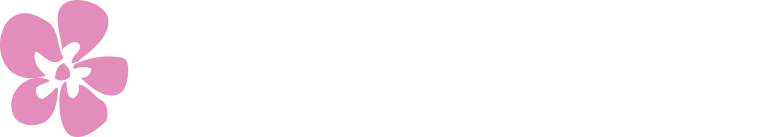 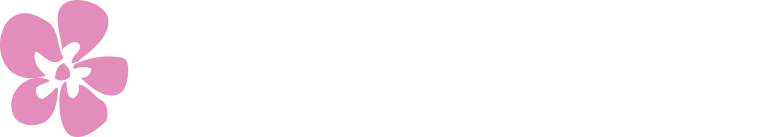 “Yes, Rasheda! I’m ready to work with Empowered Flower Girl to explore how we can partner to support our girls in living powerfully!”To be considered for an “INSPIRING SISTERHOOD” Breakthrough Phone Consultation, simply answer the following questions and return this form via email.  After your application is reviewed, we will be in touch to schedule a complimentary phone consultation. Email application to: rasheda@rashedakamaria.com. Name:___________________________________________________________________________Email:_____________________________________________  Phone: __________________________________________School/Org: _______________________________________________ Title: ____________________________________When it comes to supporting and educating girls in your school or community, what is your biggest challenge?What are the top challenges or issues facing girls in your school or community?On a scale from 1 to 10, how important is it for you to get these challenges solved?Has your school or community hosted workshops, assemblies or other programs to address these challenges in the past (if so, explain)?Have there been any recent issues or challenges that require immediate attention (if so, explain)?What is your budget for hosting a 1-day or 4-week workshop/program? How soon would you like to host a workshop/program?